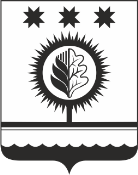 О внесении изменения в постановление администрации Шумерлинского муниципального округа Чувашской Республики от 28.02.2022 № 98 «О порядке уведомления представителя нанимателя (работодателя) о намерении выполнять иную оплачиваемую работу муниципальными служащими администрации Шумерлинского муниципального округа Чувашской Республики»Администрация Шумерлинского муниципального округа п о с т а н о в л я е т: 1. Внести в Порядок уведомления представителя нанимателя (работодателя) о намерении выполнять иную оплачиваемую работу муниципальными служащими администрации Шумерлинского муниципального округа Чувашской Республики, утвержденный постановлением администрации Шумерлинского муниципального округа от 28.02.2022 № 98, изменение, дополнив пункт 12 словами «, утвержденным постановлением администрации Шумерлинского муниципального округа Чувашской Республики от 04.02.2022 № 45».2. Настоящее постановление вступает в силу после его официального опубликования в периодическом печатном издании «Вестник Шумерлинского муниципального округа» и подлежит размещению на официальном сайте Шумерлинского муниципального округа в информационно-телекоммуникационной сети «Интернет».Глава  Шумерлинского муниципального округаЧувашской Республики					          Л.Г. РафиновЧĂВАШ  РЕСПУБЛИКИЧУВАШСКАЯ РЕСПУБЛИКА ÇĚМĚРЛЕ МУНИЦИПАЛЛА ОКРУГĚНАДМИНИСТРАЦИĚ  ЙЫШĂНУ              __.__.2022 ____№  Çěмěрле хулиАДМИНИСТРАЦИЯШУМЕРЛИНСКОГО МУНИЦИПАЛЬНОГО ОКРУГАПОСТАНОВЛЕНИЕ                 __.__.2022  № ___ г. Шумерля